El medio de verificación MV1 debe presentarse en la solicitud en físico y en formato digitalconforme la siguiente tabla: Nota: 1. El nombre del medio de verificación debe ser el mismo  en la solicitud en físico y en formato digital.2. Folios hace referencia al rango de páginas donde se ubica el medio de verificación de la solicitud en físico.SUPERINTENDENCIA NACIONAL DE EDUCACIÓN SUPERIOR UNIVERSITARIA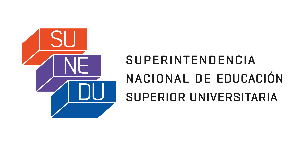 FORMATO DE LICENCIAMIENTO BB26NOMBRE DE LA UNIVERSIDADUNIVERSIDAD NACIONAL DE SAN CRISTÓBAL DE HUAMANGA.REPRESENTANTE LEGALDr. HOMERO ANGO AGUILAR.CONDICIÓN IIIInfraestructura y equipamiento adecuado al cumplimiento de sus funciones (aulas, bibliotecas, laboratorios, entre otros).COMPONENTE III.6Dotación de servicios higiénicos.INDICADOR 26Dotación de servicios higiénicos para personal docente y administrativo en todos sus locales, de acuerdo con el Art. 15 de la Norma Técnica A.080 del Reglamento Nacional de Edificaciones.1. MEDIO DE VERIFICACIÓN (MV)MV1: Formato de licenciamiento C5, donde indique la dotación de servicios higiénicos por local, de acuerdo a la Norma Técnica  A.080 del RNE.2. CONSIDERACIONES PARA EL CUMPLIMIENTO DEL INDICADORLa universidad debe presentar el formato de licenciamiento C5 debidamente llenado.La universidad debe garantizar la dotación (número de aparatos sanitarios)  de servicios higiénicos para personal docente y administrativo  en todos los locales, de acuerdo con el Art. 15 de la Norma Técnica A.080 del Reglamento Nacional de Edificaciones. Esta dotación se calculará con el aforo de los ambientes destinados a personal administrativo por local, de acuerdo al siguiente procedimiento:L: Lavatorio;       U: Urinario;          I: InodoroEl medio de verificación MV1 debe estar aprobado por la autoridad competente o el representante legal de la universidad.CÓDIGO DEL MEDIO DE VERIFICACIÓNNOMBRE DEL MEDIO DE VERIFICACIÓN1UBICACIÓN EN LA SOLICITUD(indicar folios correspondientes)2MV13. OBSERVACIONES ADICIONALES DE LA UNIVERSIDAD